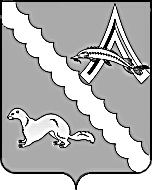 АДМИНИСТРАЦИЯ АЛЕКСАНДРОВСКОГО РАЙОНАТОМСКОЙ ОБЛАСТИПОСТАНОВЛЕНИЕВ соответствии с Порядком предоставления из областного бюджета государственной поддержки на проведение капитального ремонта общего имущества в многоквартирных домах, утвержденного постановлением Администрации Томской области от 08.04.2015 № 131а,ПОСТАНОВЛЯЮ:1.Внести изменение в постановление Администрации Александровского района от 10.04.2015 № 427 «Об утверждении Краткосрочного плана реализации Региональной программы капитального ремонта общего имущества в многоквартирных домах, расположенных на территории Томской области, на 2014-2043 годы в Александровском районе на 2015 год», изложив приложение 1 в новой редакции, согласно приложению к настоящему постановлению.  2.Настоящее постановление подлежит размещению на официальном сайте Александровского района.3.Контроль за исполнением настоящего постановления возложить на первого заместителя Главы Александровского района А.В. Фисенко.4.Настоящее постановление вступает в силу с момента его принятия.Рассылка: эо – 1 экз., Администрация Александровского сп. – 1 экз.09.07.2015                                                                                                           № 714  с. Александровскоес. АлександровскоеО внесении изменений в постановление Администрации Александровского района от 10.04.2015 № 427И.о. Главы Александровского района     А.В. Фисенко Ковалева О.Г. 25398Приложение к Постановлению Администрации Александровского района от  09.07.2015 № 714Приложение к Постановлению Администрации Александровского района от 10.04.2015 № 427 Краткосрочный план реализации в 2015 году Региональной программы капитального ремонта общего имущества в многоквартирных домах, расположенных на территории Томской области, на 2014 – 2043 годы Приложение к Постановлению Администрации Александровского района от  09.07.2015 № 714Приложение к Постановлению Администрации Александровского района от 10.04.2015 № 427 Краткосрочный план реализации в 2015 году Региональной программы капитального ремонта общего имущества в многоквартирных домах, расположенных на территории Томской области, на 2014 – 2043 годы Приложение к Постановлению Администрации Александровского района от  09.07.2015 № 714Приложение к Постановлению Администрации Александровского района от 10.04.2015 № 427 Краткосрочный план реализации в 2015 году Региональной программы капитального ремонта общего имущества в многоквартирных домах, расположенных на территории Томской области, на 2014 – 2043 годы Приложение к Постановлению Администрации Александровского района от  09.07.2015 № 714Приложение к Постановлению Администрации Александровского района от 10.04.2015 № 427 Краткосрочный план реализации в 2015 году Региональной программы капитального ремонта общего имущества в многоквартирных домах, расположенных на территории Томской области, на 2014 – 2043 годы Приложение к Постановлению Администрации Александровского района от  09.07.2015 № 714Приложение к Постановлению Администрации Александровского района от 10.04.2015 № 427 Краткосрочный план реализации в 2015 году Региональной программы капитального ремонта общего имущества в многоквартирных домах, расположенных на территории Томской области, на 2014 – 2043 годы Приложение к Постановлению Администрации Александровского района от  09.07.2015 № 714Приложение к Постановлению Администрации Александровского района от 10.04.2015 № 427 Краткосрочный план реализации в 2015 году Региональной программы капитального ремонта общего имущества в многоквартирных домах, расположенных на территории Томской области, на 2014 – 2043 годы Приложение к Постановлению Администрации Александровского района от  09.07.2015 № 714Приложение к Постановлению Администрации Александровского района от 10.04.2015 № 427 Краткосрочный план реализации в 2015 году Региональной программы капитального ремонта общего имущества в многоквартирных домах, расположенных на территории Томской области, на 2014 – 2043 годы Приложение к Постановлению Администрации Александровского района от  09.07.2015 № 714Приложение к Постановлению Администрации Александровского района от 10.04.2015 № 427 Краткосрочный план реализации в 2015 году Региональной программы капитального ремонта общего имущества в многоквартирных домах, расположенных на территории Томской области, на 2014 – 2043 годы Приложение к Постановлению Администрации Александровского района от  09.07.2015 № 714Приложение к Постановлению Администрации Александровского района от 10.04.2015 № 427 Краткосрочный план реализации в 2015 году Региональной программы капитального ремонта общего имущества в многоквартирных домах, расположенных на территории Томской области, на 2014 – 2043 годы Приложение к Постановлению Администрации Александровского района от  09.07.2015 № 714Приложение к Постановлению Администрации Александровского района от 10.04.2015 № 427 Краткосрочный план реализации в 2015 году Региональной программы капитального ремонта общего имущества в многоквартирных домах, расположенных на территории Томской области, на 2014 – 2043 годы Приложение к Постановлению Администрации Александровского района от  09.07.2015 № 714Приложение к Постановлению Администрации Александровского района от 10.04.2015 № 427 Краткосрочный план реализации в 2015 году Региональной программы капитального ремонта общего имущества в многоквартирных домах, расположенных на территории Томской области, на 2014 – 2043 годы Приложение к Постановлению Администрации Александровского района от  09.07.2015 № 714Приложение к Постановлению Администрации Александровского района от 10.04.2015 № 427 Краткосрочный план реализации в 2015 году Региональной программы капитального ремонта общего имущества в многоквартирных домах, расположенных на территории Томской области, на 2014 – 2043 годы Приложение к Постановлению Администрации Александровского района от  09.07.2015 № 714Приложение к Постановлению Администрации Александровского района от 10.04.2015 № 427 Краткосрочный план реализации в 2015 году Региональной программы капитального ремонта общего имущества в многоквартирных домах, расположенных на территории Томской области, на 2014 – 2043 годы Приложение к Постановлению Администрации Александровского района от  09.07.2015 № 714Приложение к Постановлению Администрации Александровского района от 10.04.2015 № 427 Краткосрочный план реализации в 2015 году Региональной программы капитального ремонта общего имущества в многоквартирных домах, расположенных на территории Томской области, на 2014 – 2043 годы Приложение к Постановлению Администрации Александровского района от  09.07.2015 № 714Приложение к Постановлению Администрации Александровского района от 10.04.2015 № 427 Краткосрочный план реализации в 2015 году Региональной программы капитального ремонта общего имущества в многоквартирных домах, расположенных на территории Томской области, на 2014 – 2043 годы Приложение к Постановлению Администрации Александровского района от  09.07.2015 № 714Приложение к Постановлению Администрации Александровского района от 10.04.2015 № 427 Краткосрочный план реализации в 2015 году Региональной программы капитального ремонта общего имущества в многоквартирных домах, расположенных на территории Томской области, на 2014 – 2043 годы Приложение к Постановлению Администрации Александровского района от  09.07.2015 № 714Приложение к Постановлению Администрации Александровского района от 10.04.2015 № 427 Краткосрочный план реализации в 2015 году Региональной программы капитального ремонта общего имущества в многоквартирных домах, расположенных на территории Томской области, на 2014 – 2043 годы Приложение к Постановлению Администрации Александровского района от  09.07.2015 № 714Приложение к Постановлению Администрации Александровского района от 10.04.2015 № 427 Краткосрочный план реализации в 2015 году Региональной программы капитального ремонта общего имущества в многоквартирных домах, расположенных на территории Томской области, на 2014 – 2043 годы Приложение к Постановлению Администрации Александровского района от  09.07.2015 № 714Приложение к Постановлению Администрации Александровского района от 10.04.2015 № 427 Краткосрочный план реализации в 2015 году Региональной программы капитального ремонта общего имущества в многоквартирных домах, расположенных на территории Томской области, на 2014 – 2043 годы Приложение к Постановлению Администрации Александровского района от  09.07.2015 № 714Приложение к Постановлению Администрации Александровского района от 10.04.2015 № 427 Краткосрочный план реализации в 2015 году Региональной программы капитального ремонта общего имущества в многоквартирных домах, расположенных на территории Томской области, на 2014 – 2043 годы Приложение к Постановлению Администрации Александровского района от  09.07.2015 № 714Приложение к Постановлению Администрации Александровского района от 10.04.2015 № 427 Краткосрочный план реализации в 2015 году Региональной программы капитального ремонта общего имущества в многоквартирных домах, расположенных на территории Томской области, на 2014 – 2043 годы Приложение к Постановлению Администрации Александровского района от  09.07.2015 № 714Приложение к Постановлению Администрации Александровского района от 10.04.2015 № 427 Краткосрочный план реализации в 2015 году Региональной программы капитального ремонта общего имущества в многоквартирных домах, расположенных на территории Томской области, на 2014 – 2043 годы Приложение к Постановлению Администрации Александровского района от  09.07.2015 № 714Приложение к Постановлению Администрации Александровского района от 10.04.2015 № 427 Краткосрочный план реализации в 2015 году Региональной программы капитального ремонта общего имущества в многоквартирных домах, расположенных на территории Томской области, на 2014 – 2043 годы 1. Перечень многоквартирных домов, включенных в краткосрочный план реализации в 2015 году Региональной программы капитального ремонта общего имущества в многоквартирных домах, 
расположенных на территории Томской области, на 2014 - 2043 годы1. Перечень многоквартирных домов, включенных в краткосрочный план реализации в 2015 году Региональной программы капитального ремонта общего имущества в многоквартирных домах, 
расположенных на территории Томской области, на 2014 - 2043 годы1. Перечень многоквартирных домов, включенных в краткосрочный план реализации в 2015 году Региональной программы капитального ремонта общего имущества в многоквартирных домах, 
расположенных на территории Томской области, на 2014 - 2043 годы1. Перечень многоквартирных домов, включенных в краткосрочный план реализации в 2015 году Региональной программы капитального ремонта общего имущества в многоквартирных домах, 
расположенных на территории Томской области, на 2014 - 2043 годы1. Перечень многоквартирных домов, включенных в краткосрочный план реализации в 2015 году Региональной программы капитального ремонта общего имущества в многоквартирных домах, 
расположенных на территории Томской области, на 2014 - 2043 годы1. Перечень многоквартирных домов, включенных в краткосрочный план реализации в 2015 году Региональной программы капитального ремонта общего имущества в многоквартирных домах, 
расположенных на территории Томской области, на 2014 - 2043 годы1. Перечень многоквартирных домов, включенных в краткосрочный план реализации в 2015 году Региональной программы капитального ремонта общего имущества в многоквартирных домах, 
расположенных на территории Томской области, на 2014 - 2043 годы1. Перечень многоквартирных домов, включенных в краткосрочный план реализации в 2015 году Региональной программы капитального ремонта общего имущества в многоквартирных домах, 
расположенных на территории Томской области, на 2014 - 2043 годы1. Перечень многоквартирных домов, включенных в краткосрочный план реализации в 2015 году Региональной программы капитального ремонта общего имущества в многоквартирных домах, 
расположенных на территории Томской области, на 2014 - 2043 годы1. Перечень многоквартирных домов, включенных в краткосрочный план реализации в 2015 году Региональной программы капитального ремонта общего имущества в многоквартирных домах, 
расположенных на территории Томской области, на 2014 - 2043 годы1. Перечень многоквартирных домов, включенных в краткосрочный план реализации в 2015 году Региональной программы капитального ремонта общего имущества в многоквартирных домах, 
расположенных на территории Томской области, на 2014 - 2043 годы1. Перечень многоквартирных домов, включенных в краткосрочный план реализации в 2015 году Региональной программы капитального ремонта общего имущества в многоквартирных домах, 
расположенных на территории Томской области, на 2014 - 2043 годы1. Перечень многоквартирных домов, включенных в краткосрочный план реализации в 2015 году Региональной программы капитального ремонта общего имущества в многоквартирных домах, 
расположенных на территории Томской области, на 2014 - 2043 годы1. Перечень многоквартирных домов, включенных в краткосрочный план реализации в 2015 году Региональной программы капитального ремонта общего имущества в многоквартирных домах, 
расположенных на территории Томской области, на 2014 - 2043 годы1. Перечень многоквартирных домов, включенных в краткосрочный план реализации в 2015 году Региональной программы капитального ремонта общего имущества в многоквартирных домах, 
расположенных на территории Томской области, на 2014 - 2043 годы1. Перечень многоквартирных домов, включенных в краткосрочный план реализации в 2015 году Региональной программы капитального ремонта общего имущества в многоквартирных домах, 
расположенных на территории Томской области, на 2014 - 2043 годы1. Перечень многоквартирных домов, включенных в краткосрочный план реализации в 2015 году Региональной программы капитального ремонта общего имущества в многоквартирных домах, 
расположенных на территории Томской области, на 2014 - 2043 годы1. Перечень многоквартирных домов, включенных в краткосрочный план реализации в 2015 году Региональной программы капитального ремонта общего имущества в многоквартирных домах, 
расположенных на территории Томской области, на 2014 - 2043 годы1. Перечень многоквартирных домов, включенных в краткосрочный план реализации в 2015 году Региональной программы капитального ремонта общего имущества в многоквартирных домах, 
расположенных на территории Томской области, на 2014 - 2043 годы1. Перечень многоквартирных домов, включенных в краткосрочный план реализации в 2015 году Региональной программы капитального ремонта общего имущества в многоквартирных домах, 
расположенных на территории Томской области, на 2014 - 2043 годы1. Перечень многоквартирных домов, включенных в краткосрочный план реализации в 2015 году Региональной программы капитального ремонта общего имущества в многоквартирных домах, 
расположенных на территории Томской области, на 2014 - 2043 годы1. Перечень многоквартирных домов, включенных в краткосрочный план реализации в 2015 году Региональной программы капитального ремонта общего имущества в многоквартирных домах, 
расположенных на территории Томской области, на 2014 - 2043 годы1. Перечень многоквартирных домов, включенных в краткосрочный план реализации в 2015 году Региональной программы капитального ремонта общего имущества в многоквартирных домах, 
расположенных на территории Томской области, на 2014 - 2043 годы№ п/пАдрес МКДГодГодВид последнего капитального ремонтаМатериал стенКоличество этажейКоличество подъездовОбщая площадь МКД, всегоПлощадь помещений МКДПлощадь помещений МКДПлощадь помещений МКДПлощадь помещений МКДКоличество жителей, зарегистрированных в МКД на дату утверждения органом местного самоуправления краткосрочного планаСтоимость капитального ремонтаСтоимость капитального ремонтаСтоимость капитального ремонтаСтоимость капитального ремонтаСтоимость капитального ремонтаУдельная стоимость капитального ремонта 1 кв. м общей площади помещений МКДПредельная стоимость капитального ремонта 1 кв. м общей площади помещений МКДПлановая дата завершения работ№ п/пАдрес МКДввода в эксплуатациюзавершение последнего капитального ремонтаВид последнего капитального ремонтаМатериал стенКоличество этажейКоличество подъездовОбщая площадь МКД, всеговсегов том числе нежилых помещенийв том числе жилых помещенийиз них жилых помещений, находящихся в собственности гражданКоличество жителей, зарегистрированных в МКД на дату утверждения органом местного самоуправления краткосрочного планавсегов том числев том числев том числев том числеУдельная стоимость капитального ремонта 1 кв. м общей площади помещений МКДПредельная стоимость капитального ремонта 1 кв. м общей площади помещений МКДПлановая дата завершения работ№ п/пАдрес МКДввода в эксплуатациюзавершение последнего капитального ремонтаВид последнего капитального ремонтаМатериал стенКоличество этажейКоличество подъездовОбщая площадь МКД, всеговсегов том числе нежилых помещенийв том числе жилых помещенийиз них жилых помещений, находящихся в собственности гражданКоличество жителей, зарегистрированных в МКД на дату утверждения органом местного самоуправления краткосрочного планавсегоза счет средств Фондаза счет средств бюджета субъекта Российской Федерацииза счет средств местного бюджетаза счет средств собственников помещений в МКДУдельная стоимость капитального ремонта 1 кв. м общей площади помещений МКДПредельная стоимость капитального ремонта 1 кв. м общей площади помещений МКДПлановая дата завершения работ№ п/пАдрес МКДввода в эксплуатациюзавершение последнего капитального ремонтаВид последнего капитального ремонтаМатериал стенКоличество этажейКоличество подъездовкв. мкв. мкв. мкв. мкв. мчел.руб.руб.руб.руб.руб.руб./кв. мруб./кв. мПлановая дата завершения работ12345678910111213141516171819202122Итого по Александровскому районуХХХХХХ1 086,4980,40980,4904,255198 040,8070954,1658642,4868444,16ХХХ1с Александровское, ул. Пушкина, д.46ПСД1988Деревянные225554910491465,72299 182035534,9829369,0934277,9320220212.20152с Александровское, ул. Толпарова,  д.25АПСД1977Деревянные22531,4489,40489,4438,53398 858,8035419,1829273,3934166,2320220212.2015